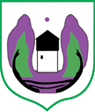 Ul. Maršala Tita br. 184310 Rožaje mail:    skupstinaopstinerozaje@t-com.meweb:https://www.rozaje.me/Broj: 8                                                                                                Rožaje, 09.05.2024. godine                                                                                                           Na osnovu člana 22 i 23 Odluke o obrazovanju radnih tijela Skupštine (“Sl. list  CG - Opštinski propisi”,  br. 7/19)S a z i v a mVIII (osmu) sejdnicu Odbora za društvene djelatnosti, za 17.05.2024. godine /petak/ sa početkom u 11  časova u prostoriji Narodne biblioteke (čitaonica).Za sjednicu predlažem sljedeći:D N E V N I     R E D:Usvajanje Zapisnika sa šeste i sedme sjednice Odbora za društvene djelatnosti;Razmatranje i usvajanje Izvještaja o radu predsjednika opštine Rožaje i radu organa i službi lokalne uprave za 2023. godinu;Razmatranje i usvajanje Izvještaja o radu za 2023.godinu sa finansijskim izvještajem                        JU Zavičajni muzej “Ganića kula” Rožaje; Razmatranje i usvajanje Izvještaja o radu za 2023. godinu sa finansijskim izvještajem                       JU Dnevni centar za djecu i omladinu sa smetnjama i teškoćama u razvoju opštine Rožaje; Razmatranje i usvajanje Izvještaja o radu sa finansijskim izvještajem o poslovanju JU Centar za kulturu Rožaje za 2023.godinu; Razmatranje i usvajanje Izvještaja o radu sa finansijskim izvještajem za 2023. godinu JU Narodna biblioteka Rožaje; Razmatranje i usvajanje Izvještaja o radu sa finansijskim izvještajem Turističke organizacije Rožaje za 2023.godinu.NAPOMENA: Materijali su Vam dostavljeni uz  saziv za 13. redovnu sjednicu Skupštine opštine Rožaje koja je  zakazana  za  28.05.2024. godine.                                                                                                         Dr Rasim Halilović,s.r.             Predsjednik Odbora                                                                                            